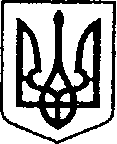 
                                                П Р О Т О К О Л № 8позачергового засідання міської комісії з питань ТЕБ та НС    05 квітня 2021 р.									м. НіжинГоловує:міський голова-голова міської комісії ТЕБ та НС Олександр КОДОЛАНа засіданні присутні члени комісії (за списком)- 24 особи та запрошені: перший заступник міського голови з питань діяльності ради Вовченко Ф.І., заступники міського головиз питань діяльності виконавчих органів ради Грозенко І.В., Смага С.С., секретар Ніжинської міської ради Хоменко Ю.Ю., керуючий справами виконавчого комітету Ніжинської міської ради Салогуб В.В., радник міського голови Охонько С.М.,представник ТОВ «ПАССЕРВІС» Шалай О.В., начальник відділу юридичного-кадрового забезпечення  Лега В.О., керівник КП Ніжинської міської ради «Муніципальна служба правопорядку – ВАРТА», представники торгових мереж	«ВЕЛМАРКЕТ», «СІЛЬПО», «ФОРА», «АТБ»- маркетПорядок денний:Про додаткові обмежувальні протиепідемічні заходи на території Ніжинської територіальної громади, пов’язані з поширенням гострої респіраторної хвороби COVID-19, спричиненої коронавірусомSARS-CoV-2По питанню: Про додаткові обмежувальні протиепідемічні заходи на території Ніжинської територіальної громади, пов’язані з поширенням гострої респіраторної хвороби COVID-19, спричиненої коронавірусомSARS-CoV-2  Доповідав: міський голова-голова міськоїкомісії ТЕБ та НС Олександр КОДОЛАВідповідно до постанови КМУ від 09.12.2020 року №1236 «Про встановлення карантину та запровадження обмежувальних протиепідемічних заходів з метою запобігання поширенню на території України гострої респіраторної хвороби COVID-19, спричиненої коронавірусомSARS-CoV-2» зізмінами,  та у зв’язку з ростом у місті кількості осіб, що потребують госпіталізації до медичних закладів доповідач запропонував розглянути питання, щодо посилення карантинних заходів з метою запобігання розповсюдженню коронавірусної інфекції  на території Ніжинської територіальної громади.  Приймали участь в обговоренні: Вовченко Ф.І.,Грозенко І.В., Наріжний Ю.К., Рафальський В.С., Духно В.М., Охонько С.М.Заслухавши доповідача та виступаючих комісія вирішила: Інформаціювзяти до уваги.Додатково до заходівпередбачених для «червоного» рівняепідемічноїнебезпекипосилитипротиепідемічні заходи та ЗАБОРОНИТИна період дії карантину на території Ніжинської територіальної громади   починаючи з 00:00 годин 5 квітня 2021 року:2.1. Відвідування закладів освіти незалежно від форми власності її здобувачами, (крім закладів дошкільної освіти); 2.2. Роботу кінотеатрів.   починаючи з 00:00 годин 8 квітня 2021 року:2.3. Відвідування закладів культури (театри, кінотеатри, музеї, концертні зали та інше);2.4. Проведення релігійних заходів на площі  менше 10 квадратних метрів на одну особу, на відкритому повітрі;2.5. Проведення масових, спортивних, культурних, рекламних заходів;2.6. Відвідування басейнів та спортивно-оздоровчих закладів незалежно від форм власності.Керівникампідприємств, установ, організацій всіх форм власності з 00 годин 06.04 до 24-00 годин 16.04.2021 року, за можливості, перевести працівників на дистанційну форму роботи, або ж надатиїм на цейперіодвідпустки.На період дії карантинних обмежень:4.Керівникам транспортних підприємств по перевезенню пасажирівдотримуватись карантинних обмежень та наповнюваності згідно кількості посадочних місць передбачених для  кожного виду  транспорту;        5.Звернути увагу представників різних релігійних конфесій на дотримання заходів карантинних обмежень.         6. КП «ВУКГ» інформувати відвідувачів міських цвинтарів про дотримання умов виконання протиепідемічних заходів під час перебування .        7. Дозволити роботу кав’ярень у режимі «на виніс» (через віконце) за умов:         - обмеження скупчення людей групами понад 2 (дві) особи;         - зобов’язати працюючих  (на виніс) слідкувати за дистанцією в черзі, в тому числі на вулиці;        - обмежити доступ відвідувачів до місць загального користування (лавки, столи, тощо) поблизу торгових точок з метою уникнення скупчення людей поблизу цих точок.8. Ніжинському РВП ГУНПУ в Чернігівській області, МР Управлінню ГУ Держпродспоживслужби в області, КП Ніжинської міської ради «Муніципальна служба правопорядку – ВАРТА», робочій групі створеній згіднорозпорядження міського голови за № 90 від 24.03.2021р. «Про створення робочої групи для здійснення контролю дотримання вимог обмежень, пов’язаних з запобіганням поширення коронавірусної хвороби СOVID-19», в межах компетенції, забезпечити контроль за дотриманням суб’єктами господарювання та населенням вищезазначених  обмеженьна території Ніжинської територіальної громади.9. Засобам масової інформації посилити проведення інформаційно-роз’яснювальної роботи та поширення соціальної реклами стосовно епідемічної небезпеки та профілактики захворювання на гостру респіраторну хворобу COVID-19, спричинену коронавірусом SARS-CoV-2, і можливих наслідків захворювання на неї, та проведення вакцинації населення.10. lнформацiюпро виконання заходів стосовноприйнятихрiшеньнадати до 06.04.2021 на нашу адресу -mail:nemrada_post@cg.gov.uaГолова міської комісії ТЕБта НС                    Олександр КОДОЛАВідповідальний секретар                                		Микола ЧУЙКО